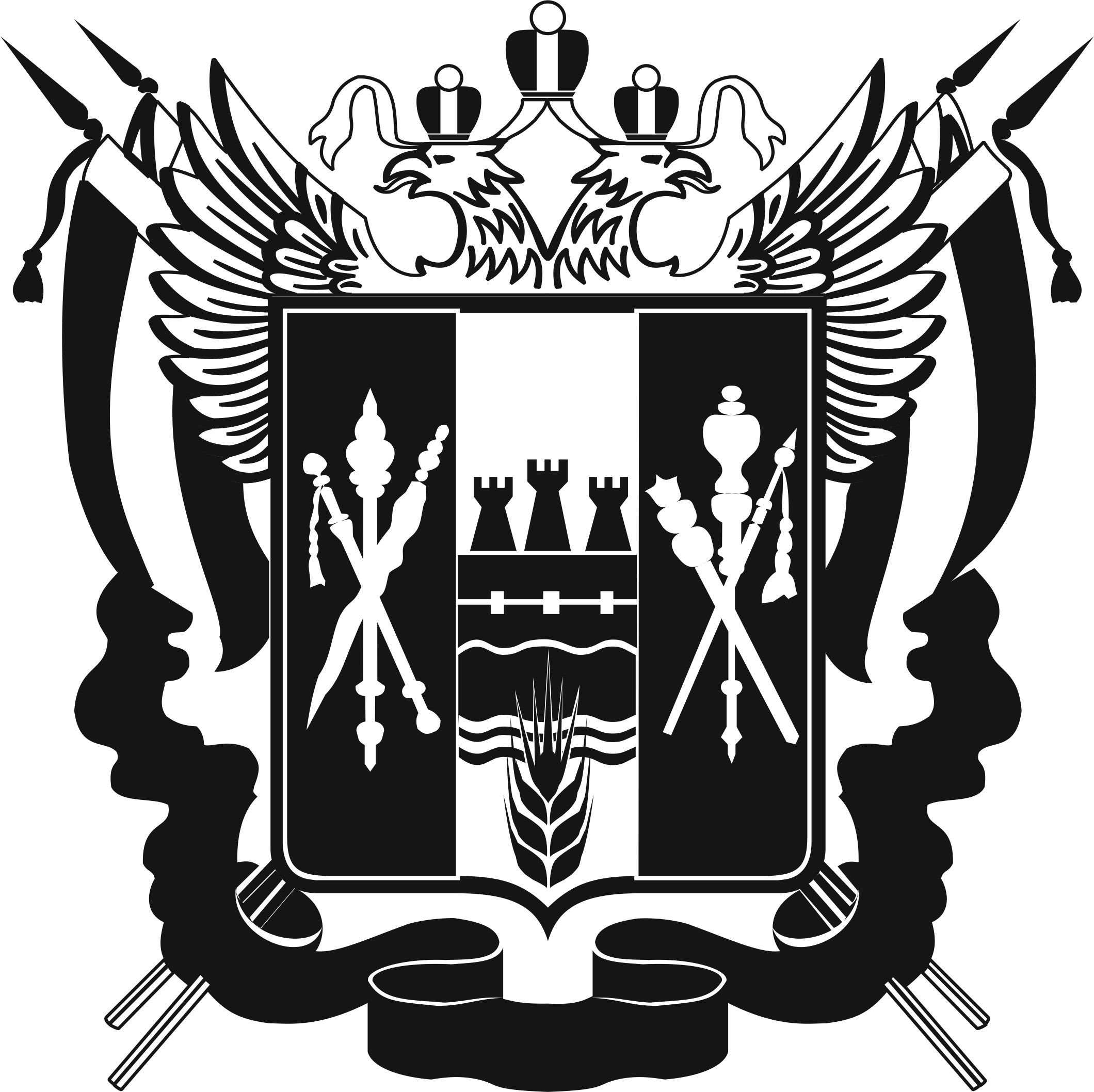 
ИЗБИРАТЕЛЬНАЯ КОМИССИЯРОСТОВСКОЙ ОБЛАСТИПОСТАНОВЛЕНИЕ09.03.2021 г.		         	                            	                    № 139-11г. Ростов-на-ДонуО назначении члена Территориальной избирательной комиссии Милютинского района Ростовской области В связи с освобождением от обязанностей члена Территориальной избирательной комиссии Милютинского района Ростовской области
Реуцковой И.Л. (постановление Избирательной комиссии Ростовской области от 18.02.2021 № 138-11), руководствуясь пунктом 7 статьи 26,  пунктом 11 статьи 29 Федерального закона от  № 67-ФЗ 
«Об основных гарантиях избирательных прав и права на участие 
в референдуме граждан Российской Федерации», Избирательная комиссия Ростовской области ПОСТАНОВЛЯЕТ:1. Назначить членом Территориальной избирательной комиссии Милютинского района Ростовской области с правом решающего голоса: 2. Направить настоящее постановление в Территориальную избирательную комиссию Милютинского района Ростовской области.3. Разместить настоящее постановление на официальном сайте Избирательной комиссии Ростовской области в информационно-телекоммуникационной сети «Интернет».Председательствующий на заседании 				А.С. ЭнтинСекретарь комиссии 							С.Н. Драгомирова№п/п Фамилия, имя, отчество члена Территориальной избирательной комиссии с правом решающего голоса Субъект предложения кандидатуры в состав избирательной комиссии Каргинова Ирина Семеновна Региональное отделение в Ростовской области Политической партии «Гражданская Платформа»